SOWIT Video Series – “There is Light at the End of the Tunnel” (Video link: www.edb.gov.hk/sowit_tunnel)Lesson Plan 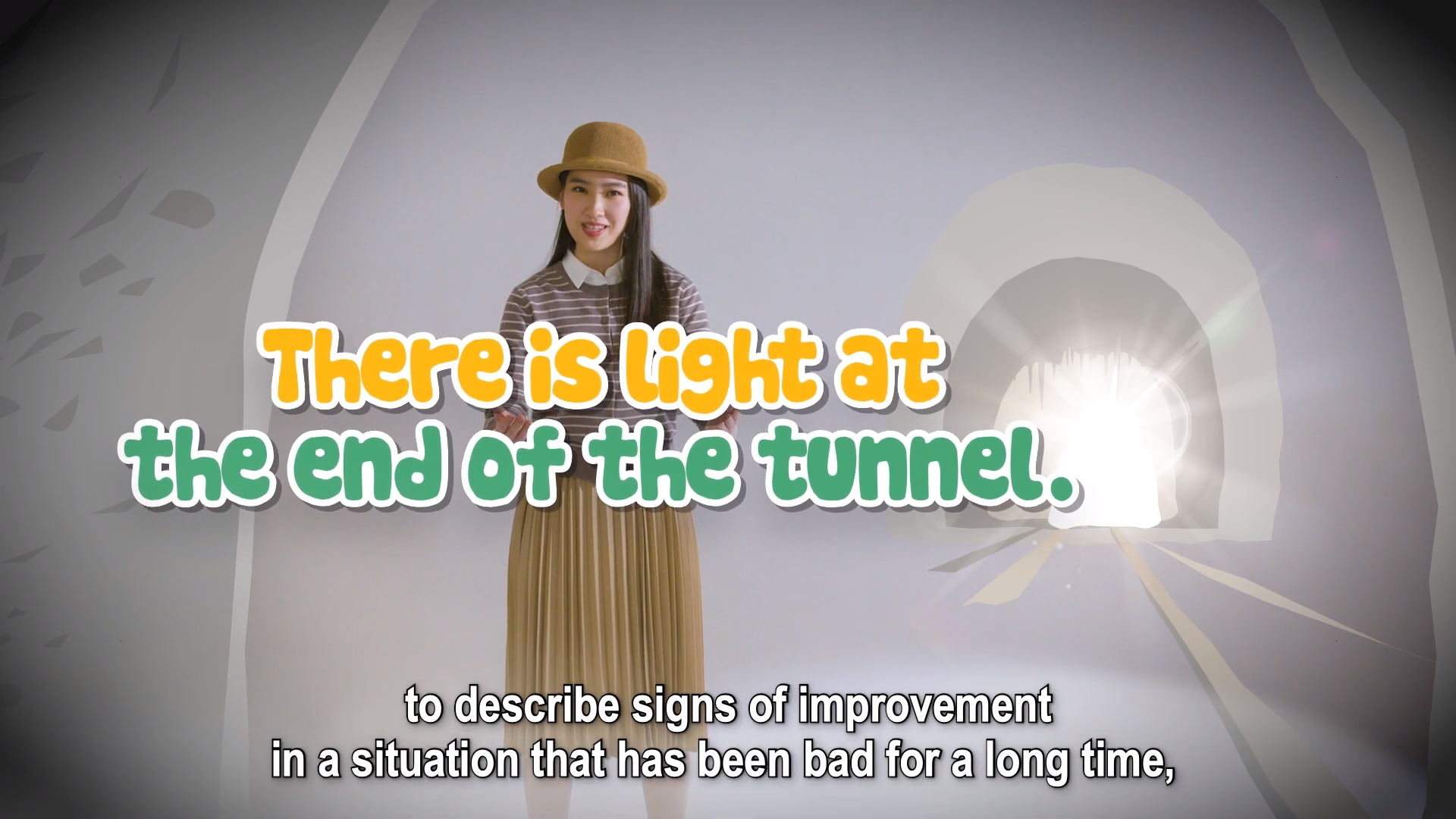 SOWIT Video Series – “There is Light at the End of the Tunnel”Activity Sheets(Pre-viewing)Part A: Making Predictions about the Story ElementsStudy the picture below and share your answers to the following questions with your classmates. 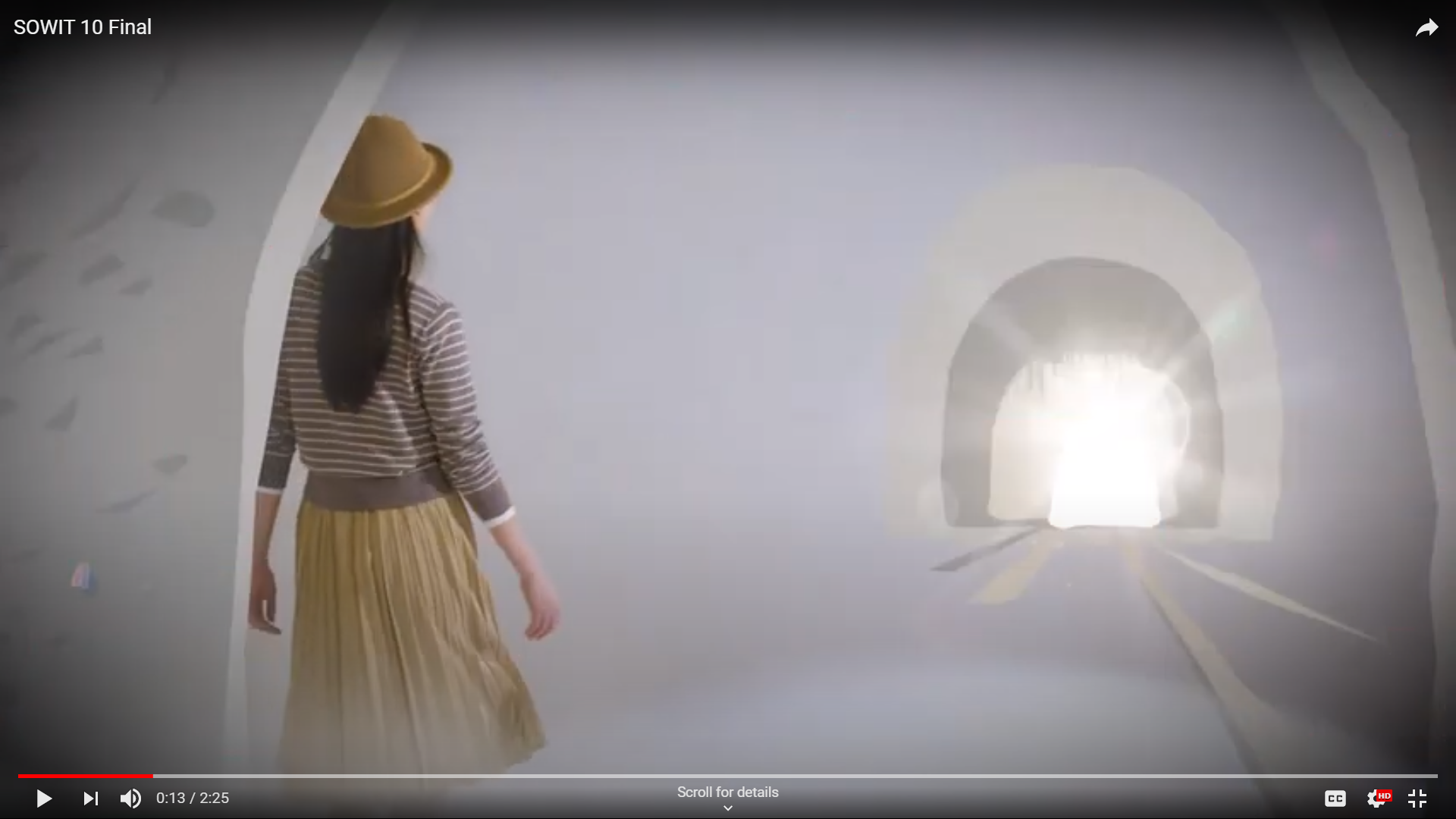 Where do you think the girl is?       ______________________________________________________________What do you think the white spot is?　
______________________________________________________________How would you feel if you were kept in this place for a long time? Why? 
______________________________________________________________      ______________________________________________________________What would you do if you were kept in this place for a long time? Why?      ______________________________________________________________      ______________________________________________________________How would you feel when you see the white spot?      ______________________________________________________________(Viewing)Part B: Understanding the Message of the StoryThe following pictures show the events of the story in the video “There is Light at the End of the Tunnel”. After watching the video, complete the following table by identifying the sequence of events and fill in the blanks with the words provided in the box. The first one has been done as an example. What do “tunnel” and “light” symbolise in the story?   “tunnel”: ___________________________________________________________   “light”:  ____________________________________________________________Complete the following quote from the video.  What have you learnt from Peter’s experience?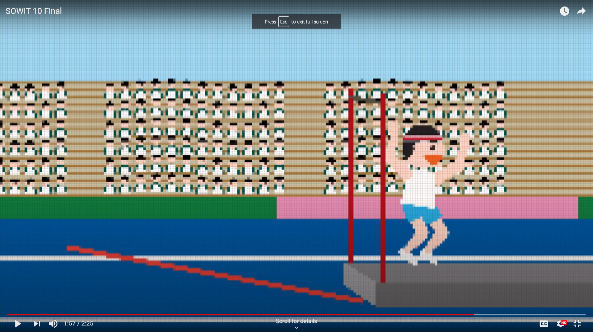 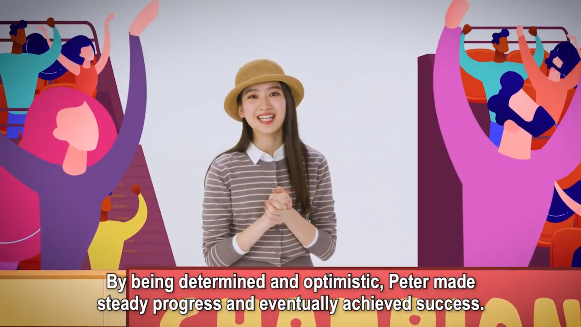 Things I have learnt from Peter’s experience:(Post-viewing)Part C: Learning the Vocabulary about Overcoming HardshipIn the video, Peter has set some good examples for us to follow when we are having a difficult time. The table below summarises some good qualities you can learn from Peter on his journey of breaking the world record. Find an example to illustrate each of the good qualities. The first one has been done for you as an example. 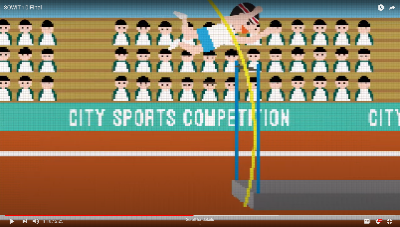 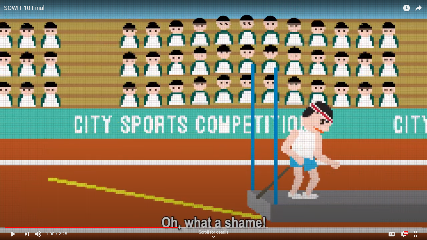 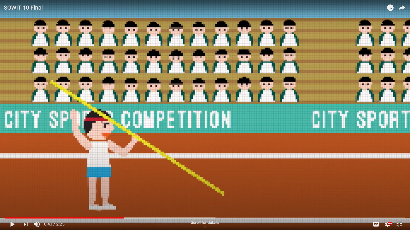 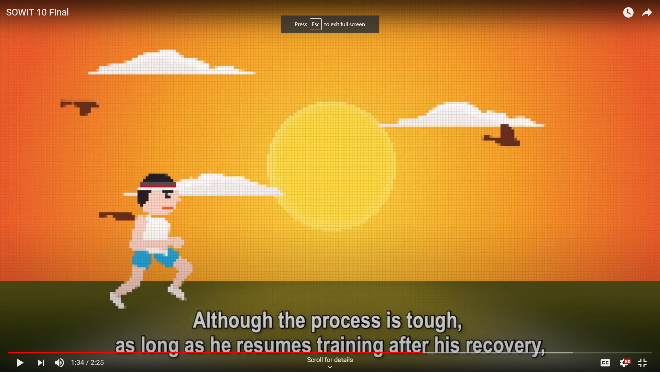 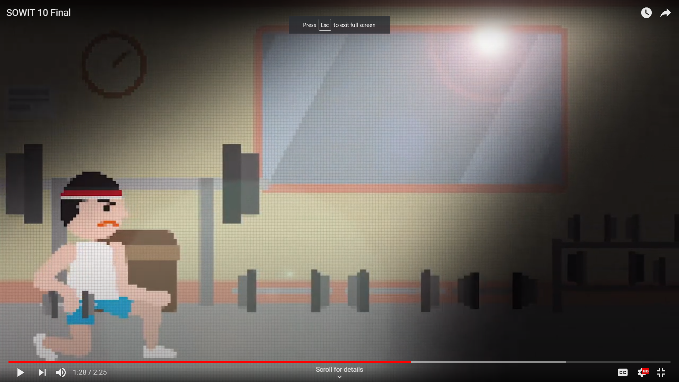 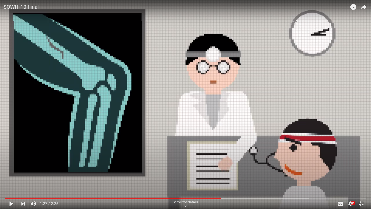 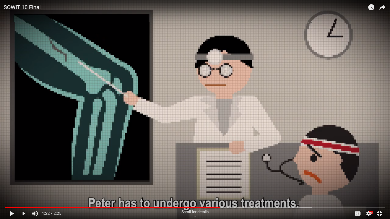 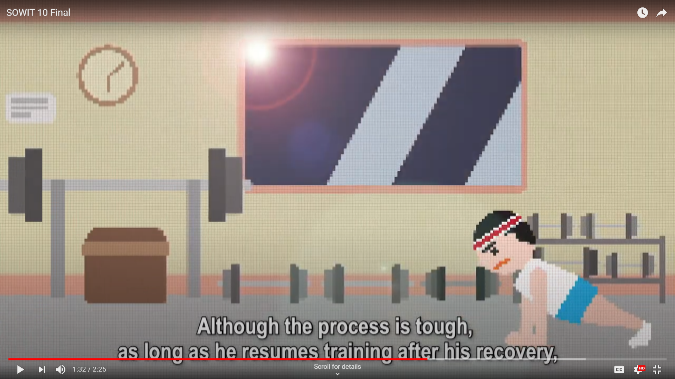 Complete the following table about the five vocabulary items related to overcoming hardship. You may use a dictionary to help you. Complete a summary about Peter’s story in breaking the world record by using the vocabulary in No.2. Part D: Understanding the Saying of WisdomWhat is the message conveyed by the story?   ___________________________________________________________________  ___________________________________________________________________What is the meaning of the saying “There is light at the end of the tunnel”?  ___________________________________________________________________  ___________________________________________________________________Do you have a similar experience of being in a difficult situation for a long time but finally overcoming the challenge? Share the experience with your classmates in a 1-minute presentation. Try to incorporate the vocabulary learnt in Part B in your presentation. You may include the following ideas in your presentation:What was the challenge? How did you feel at first?What did you do to overcome the challenge?What was the result?How did you feel at the end?What did you learn from the experience?Peter’s perseverance and determination inspired us not to give up easily. Is there anyone (e.g. a celebrity, a famous person in history, an athlete) who encourages you to move forward despite hardship? Collect a piece of news/information of someone who exemplifies the saying “There is light at the end of the tunnel”. Stick it in the box below and share with your classmates how this person inspires you. SOWIT Video Series – “There is light at the end of the tunnel” SOWIT Video Series – “There is Light at the End of the Tunnel” Activity Sheets (Suggested Answers)Part A: Making Predictions about the StoryA tunnel/a cave/an enclosed placeLight/sunshineTired/worried/sad because it seems there is no way out/I don’t know when I could leave this place/I want to go homeTry to escape from this place by using all the possible means because I don’t want to stay there anymoreHopeful/happy(Accept any reasonable answers.)Part B: Understanding the Message of the Story(a) (i) 4  	(ii) treatments(b) (i) 6	(ii) succeeded(c) (i) 5	(ii) tough 	(iii) hard	(iv) goal(d) (i) 1	(ii) determined (given)(e) (i) 2	(ii) failed(f) (i) 3	(ii) injured“tunnel”: A difficulty/the long and tough recovery process“light”: Success/signs of improvement in Peter’s recovery(Accept any reasonable answers.)(i)	optimistic(ii)	progress(iii)	success(iv)	give up(v)	hardship(vi)  Accept any reasonable answers.Part C: Learning the Vocabulary about Overcoming Hardship(a) Peter kept trying even when he failed in his first and second attempts.(b) Even though Peter got hurt, he stayed positive and kept practising.(c) Peter trained tirelessly every day. (Accept any reasonable answers.)(a) determination(b) optimistic(c) hardship(d) improved(e) difficultPart D: Understanding the Saying of WisdomDespite hardship, we should never give up as there is always hope after being in a bad/difficult situation for a long time. There is always hope after hardship./There will be signs of improvement in a situation that has been bad for a long time. Accept any reasonable answers.Accept any reasonable answers.Suggested LevelsUpper Primary/Junior SecondarySummary of the Learning TaskStudents watch the SOWIT video “There is Light at the End of the Tunnel”, which is about a pole vaulter who did not give up challenging the world record even when he failed and injured himself. They are then guided to understand the meaning of the saying “There is light at the end of the tunnel”, learn about the related positive values and attitudes (e.g. resilience, perseverance, optimism), and give a presentation on their personal experience.Learning ObjectivesContentTo understand the meaning of the saying “There is light at the end of the tunnel.” through a story presented in the context of a videoTo explore the lesson learnt from the story of the main characterLanguageTo learn the vocabulary (e.g. “determined”, “optimistic”, “hardship”, “difficult”, “improvement”) related to overcoming hardship Values and AttitudesTo cultivate positive values and attitudes (e.g. resilience, perseverance, optimism)Sharing Learning Intentions1. Introduce the objectives of the learning activities.Pre-viewingPart A: Making Predictions about the Story ElementsRefer students to Activity Sheet: Part A.Draw students’ attention to the picture below, which depicts a scene of the SOWIT video “There is Light at the End of the Tunnel”:Guide students to make predictions about the theme of the video by drawing their attention to the visual clues captured in the picture and ask the following questions:Where do you think the girl is? (Suggested answer: a tunnel, a cave, an enclosed place)What do you think the white spot is?　
(Suggested answer: light, sunshine)How would you feel if you were kept in this place for a long time? Why? 
(Suggested answer: tired/worried/sad because it seems there is no way out/I don’t know when I could leave this place/I want to go home)What would you do if you were kept in this place for a long time? Why?(Suggested answer: I would try to escape from this place by using all the possible means because I don’t want to stay there anymore.)How would you feel when you see the white spot?(Suggested answer: hopeful, happy)Discuss with students their observations. ViewingPart B: Understanding the Message of the StoryRefer students to Activity Sheet: Part B.Play the video “There is Light at the End of the Tunnel”.Instruct students to complete the table in Question 1 after watching the video.Go over the answers of Question 1 with students.Guide students to work out the symbolic meaning of “tunnel” and “light” by relating the expressions to Peter’s story.Highlight the importance of perseverance by going over the quote with students.Recap the key messages presented in the story. Post-viewingPart C: Learning the Vocabulary about Overcoming HardshipRefer students to Activity Sheet: Part C.Instruct students to complete the table in Question 1. Elicit from them the good qualities they can learn from Peter when facing hardship and the respective examples. Draw students’ attention to the parts of speech of the five targeted vocabulary items (i.e. “determined”, “optimistic”, “hardship”, “difficult”, “improvement”). Remind them to consult the dictionary when necessary.Have students complete the table in Question 2 and the summary in Question 3. Part D: Understanding the Saying of WisdomRefer students to Activity Sheet: Part D.Revisit the meaning of the saying “There is light at the end of the tunnel.” with students (i.e. to describe signs of improvement in a situation that has been bad for a long time, or signs that a long and difficult piece of work is almost finished).Invite students to share their experience in overcoming a challenge using the vocabulary learnt in Activity Sheet: Part C.Ask students to collect a piece of news/information of a famous person who inspires them and best exemplifies the saying “There is light at the end of the tunnel”.failedtreatmentsharddeterminedinjuredgoalsucceededtoughEventsSequenceWhat happened?(a) 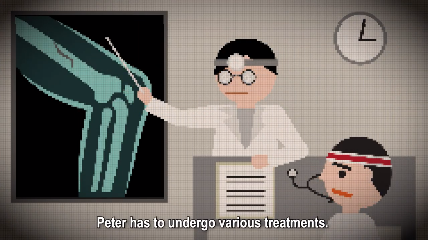 (i) ____Peter visited the doctor and he had to undergo various                 (ii) _________________.(b)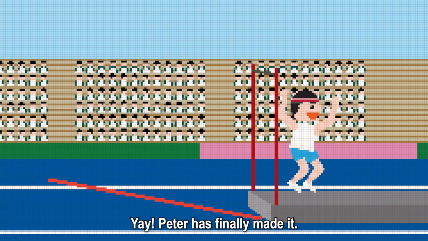 (i) ____After his recovery, Peter joined the competition again. He finally                 (ii) ______________ and broke the world record. (c)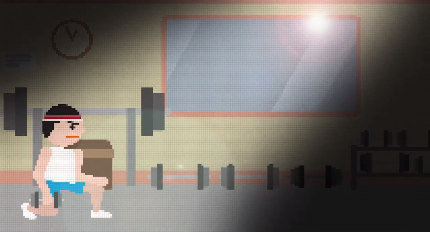 (i) ____Although the recovery and training process was             (ii) __________, Peter tried very (iii) __________ in order to achieve his          (iv) __________. (d)  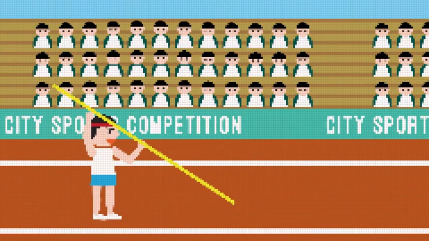 e.g. 1Peter was a pole vaulter. He trained tirelessly and was     e.g. determined to challenge the world record. (e)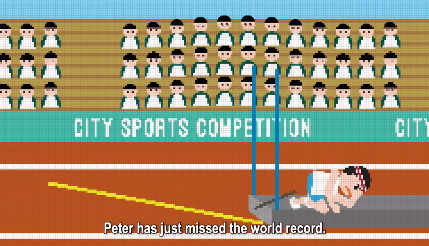 (i) ____Peter (ii) ___________ in the first attempt in the competition. (f)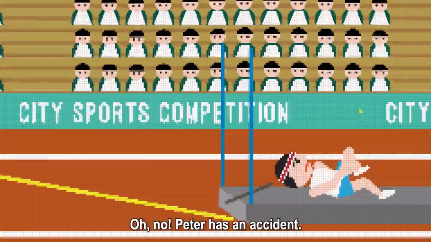 (i) ____Peter had an accident in his second attempt and           (ii) ____________ his leg. Good Qualities of Peter ExamplesPeter was determined.e.g. Peter set a goal in breaking the world record. Peter never gave up.(a)Peter was optimistic.(b)Peter was hard-working.(c)NounVerbAdjectivei)/optimisticii)determinediii)/difficultiv)hardship/v)improvement/NounVerbAdjectivei)optimism/optimisticii)determinationdeterminedeterminediii)difficulty/difficultiv)hardship/hardv)improvementimprove/